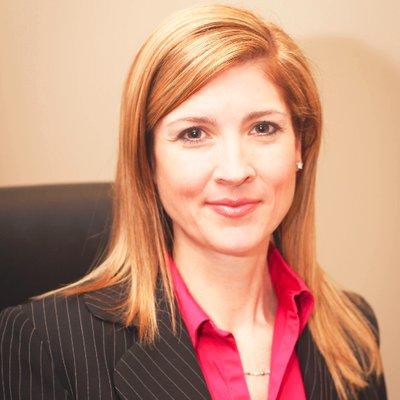 Heather LagemanActing Chief of Organizational Effectiveness and Executive Director of Leadership & Organizational Development, Baltimore County Public Schools, Towson, MarylandHeather Lageman serves as the Acting Chief of Organizational Effectiveness and Executive Director of Leadership & Organizational Development for Baltimore County Public Schools.  Prior, she served as the Director of Curriculum for the Maryland State Department of Education, and managed statewide implementation of the Teacher Induction Program. During Race to the Top, she served as Race to the Top Local Education Agency (LEA) Director for Maryland and managed both programmatic and fiscal aspects of district projects. Heather is dedicated to supporting the professional learning and development of inspired and innovative educators through her work with nonprofits.  She is the Maryland Codes Code.org Regional Partnership Program Manager, Past-President of The Council of Educational Administrative and Supervisory Organizations of Maryland (CEASOM), and was the facilitator of the Networks and the Internet Writing Team for the K-12 Computer Science Framework.  Heather serves on the Governor's P-20 Leadership Council of Maryland and is a member of the Governor's Cybersecurity and Information Technology Task Force. She is on the Board of the Maryland Assessment Group and was a member of the National Task Force on Assessment Education.  President of Maryland Affiliate of the Association for Supervision and Curriculum Development (ASCD), she is Past-President of the Learning Forward Maryland Affiliate and Past-Chair of the Learning Forward Foundation. 